EL MANDAMIENTO DEL AMOR A DIOS Y AL PRÓJIMO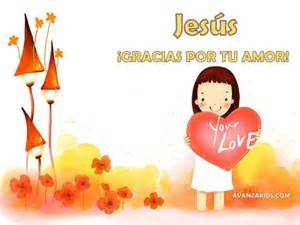 OBJETIVOS-Descubrir a Jesús como maestro, que amaba a Dios y a los demás y nos enseñaba a hacerlo.-Conocer la parábola del buen samaritano y compararla con situaciones actuales.-Saber que los cristianos hacemos el bien cuando amamos a Dios y a los demás.-Conocer el mandamiento del amor.-Aprender a identificar gestos y acciones de su vida con el amor al prójimo.-Descubrir que hay muchas personas que hacen el bien a los demás.-Reflexionar sobre su relación con los demás, según las enseñanzas de Jesús.CONTENIDOS-Las personas verdaderamente importantes hacen el bien a los demás.-Jesús en su vida hizo el bien y enseñó a hacerlo.-Las parábolas son enseñanzas de Jesús.-Poner ejemplos de cómo Jesús hizo el bien a los demás.-Interpretación de textos bíblicos.-Narración de sucesos fingidos utilizando distintos medios de expresión.-Esforzarse por ser una persona que ama a los demás. Apreciar a los misioneros como ejemplos de personas que dedican su vida a ayudar a los demás.-Interés por la narración de parábolas y su mensaje.-Reconocer el amor de dios en las cosas buenas que hacen las personas por los demás.CRITERIOS DE EVALUACIÓN-Sacar conclusiones de algunas parábolas básicas en las enseñanzas de Jesucristo.-Reconocer en algunos textos bíblicos la bondad y el amor de Dios.-Relacionar el amor de Dios con hacer el bien a los demás.-Poner ejemplos de cómo Jesús hacía el bien a las personas que le rodeaban.-Poner ejemplos de cosas que él puede hacer por los demás y por su entorno.-Explicar por qué consideramos importantes a las personas que hacen el bien a los demás.-Conocer el mandamiento nuevo de Jesús.COMPETENCIAS CLAVE-Social y ciudadana. Se promueve el valor de amar a Dios y al prójimo como una forma de construir una sociedad mejor y más justa.-Autonomía e iniciativa personal: Se favorece que el alumno aprenda a regular su capacidad para hacer el bien y valorar a las personas que hacen el bien a los demás.-Comunicación lingüística: Se utiliza el lenguaje como instrumento para la comprensión de lo bueno que ha hecho Jesús.-Aprender a aprender: Se potencia el pensamiento crítico, al plantearse la importancia de ser una persona que ama a los demás.-Cultural y artística: Se utilizan habilidades y recursos artísticos para transmitir la importancia de las acciones de Jesús y de otras personas, en favor de los demás.-Tratamiento de la información y Competencia digital :Se desarrolla la competencia digital de los alumnos con el uso habitual de la pizarra digital.ESTÁNDARES APRENDIZAJEExpresa el amor del Padre Dios por todos nosotros.-Identifica los hechos y palabras de Jesús que muestran el amor de Dios al hombre.-Sabe aplicar en la relación con los amigos y la familia algunos valores generados en la persona de Jesucristo, la humildad, el servicio, el amor.-Sabe razonar que la fe y las obras son respuestas al amor de Dios, manifestado en Jesucristo.-Fundamenta el sentido del mandamiento el amor como enseña Jesús.-Identifica y valora algunas instituciones de la Iglesia dedicadas a la ayuda a los demás.-Indica frases de Jesús en las que invita a preocuparse por los demás.METODOLOGÍALa metodología utilizada es activa y globalizadora.Se parte de una situación que evoca la experiencia del niño, fácilmente reconocible por ellos.Después se estudia un mensaje bíblico, aplicándolo a la vida de los cristianos.Se realizan también actividades motivadoras, de forma que los alumnos interiorizan lo aprendido y son capaces de aplicar a su vida diaria lo estudiado en el tema.ACTIVIDADES-Visionado de la parábola del buen samaritano en la pizarra digital. Para ello, usamos la página www.valivan.com-Dramatización de la parábola del buen samaritano, cambiando los personajes para adaptarla a su realidad .Los personajes quedarían de la siguiente manera:Viajero-----un turistaBuen samaritano---emigrante o indigenteEmpleado del templo---alcaldeSacerdote---actor o cantante famosoLadrones---ladrones-Búsqueda y lectura de citas bíblicas que reflejan cómo Jesús nos enseña a amar a Dios y a los demás. Para ello usamos  la pizarra digital, accediendo a la  www.bibliaonline.net  Buscamos estas citas:Mc9,35-37Mc8,1-10Mt8,23-27Mt9,1-8Lc18,15-17-Relacionar acciones de Jesús con citas bíblicas en las que se den esas acciones. Para realizar esta actividad, usaremos la pizarra digital en el modo táctil.  Jesús  curaba      .            . Multiplicación de los panes y los peces  Jesús amaba       .            . Tempestad calmada  Jesús compartía   .            . El mandamiento del amor  Jesús ayudaba     .            . Curación de un paralítico  Jesús perdonaba   .            . Jesús y Zaqueo- Colorear este dibujo, usando la pizarra digital o en papel.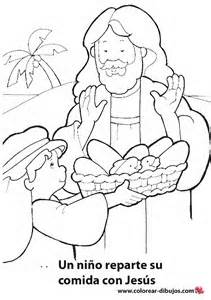 -Diálogo dirigido sobre quienes son las personas importantes en la vida de los-as alumnos y las razones de esa importancia.¿Quiénes son las personas más importantes para ti?  ¿Por qué?¿Te ayudan? ¿Te quieren?¿Cómo puedes tu ser importante para otra persona?-Realización de un móvil con corazones de cartulina y palabras, en inglés y español, que expresen el amor al prójimo. En cartulinas, dibujar y recortar corazones, en los que se escriben, por una cara en español, y por la otra en inglés, palabras relacionadas con el amor a los demás. Colgar lana de los corazones y atarlos a palitos de madera o cañitas. Formar así móviles con los que se adornará la clase. Se podrá consultar la pronunciación de las palabras en inglés en la página www.wordreference.com.-Visionado y escucha de vídeos musicales sobre la acción misionera.  En la página www.www.youtube.es  , vemos y escuchamos las canciones  “canción del misionero” y “alma misionera”. Comentamos la importancia de la labor de estas personas.-Realización de un mural con dibujos variados, que representen las acciones de amor al prójimo de los-as misioneros-as.VALORESEn esta unidad se trabajarán principalmente estos valores.      .Ayuda      .Fraternidad      .Compartir      .Respeto.      .Amor.